Apêndice B – Limpeza dos Dados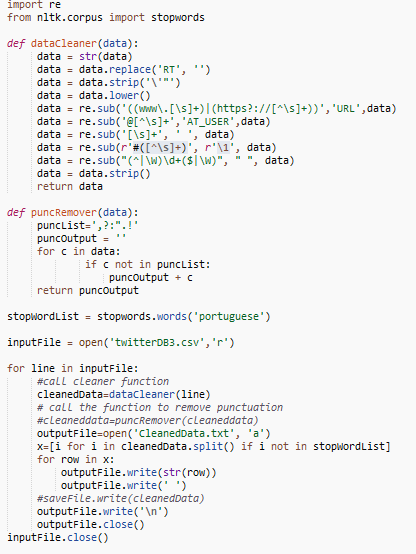 Fonte: Elaborada pela Autora(2017)